PONEDELJEK, 4. 5. 2020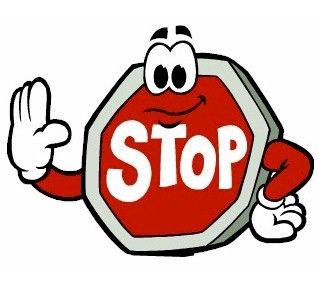 STOP!		 Najprej razmigaj zapestja in se dobro pretegni. Naredi 3 počepe in 3 poskoke.Zaokroži z glavo. Če si to uspel/a narediti, pomeni, da je glava na svojem mestuin lahko začneš z nalogami SLOVENŠČINAGlasno beri spodnje besedilo, da  PONOVIŠ značilnosti LJUDSKE PRAVLJICE. Avtor ni poznan, prenaša se z ustnim izročilom (s pripovedovanjem iz roda v rod).Pravljica je srednje dolga po navadi izmišljena zgodba.Kraj in čas sta nedoločena.Pravljice se začenjajo skoraj vedno z istimi ali vsaj podobnimi besedami (nekoč, davno, v prastarih časih…).Pravljični liki nimajo imen ali pa so izmišljena.Nasprotja: dobri-slabi, lepi, blagi, prijazni-slabi, grdi, hudobni.V pravljicah vedno zmaga dobro nad slabim, pravica nad krivico, resnica nad lažjo …Pravljična števila: tri, sedem, devet, deset, dvanajst …Pojavljajo se pravljična bitja (vile, povodni mož) in predmeti (čarobne palice, prstan)Narava je vsemogočna.Konec pravljice je  večkrat podoben ali enak.Sedaj poslušaj pravljico. Slovenska ljudska,  O treh grahih.https://www.youtube.com/watch?v=mMFoWTwq1eIV zvezek zapiši na novo prazno stran naslov pravljice,Slovenska ljudska, O treh grahih  in pisno odgovori na vprašanja.Kje se pravljica dogaja? Poišči besede v besedilu, ki povedo, kje se pravljica dogaja. Kdaj se pravljica dogaja? Poišči besede v besedilu, ki povedo, kdaj se pravljica dogaja. Kdo je glavna oseba- junak/junakinja pravljice? Kakšne lastnosti ima?  Katero nasprotje se pojavi v tej pravljici? Katera pravljična števila (število) se pojavi? Kje se to v pravljici pojavi?Ali nastopa čudežni predmet? Če je, ga poimenuj.Ali se pojavi v tej pravljici pojavi prepoved?  Če se, jo opiši. Kdaj se pojavi, kdo jo izreče, kdaj in zakaj?Ali se v tej pravljici pojavi prerokba? Če se, jo opiši. Kdo jo izreče, kdaj in zakaj?Katera dejanja se ponovijo? Kolikokrat? Opiši. Kako se pravljica konča? Tako uspel-a si priti do konca. BRAVO! Še enkrat preglej zapisane odgovore in POSKUŠAJ NAJTI in POPRAVITI pravopisne napake.MATEMATIKAV SDZ reši stran 25. Ko končaš, preveri rešitve https://youtu.be/wulSfUqFuPE.DRUŽBAV učbeniku preberi Načrti in zemljevidi na strani 52, 53. V zvezek napiši naslov NAČRTI IN ZEMLJEVIDI in prepiši spodnje besedilo. Načrte in zemljevide rišejo kartografi.Kartograf je strokovnjak za izdelavo načrtov in  zemljevidov. Načrti prikazujejo manj podrobnosti kot letalske fotografije, na njih pa so prikazani podatki, ki jih na letalskih fotografijah ni: imena ulic, naselij, namembnost posameznih zgradb ( čemu so namenjene)…Sestavine načrta: naslov, legenda, merilo, smeri neba, datum in avtor.PREBERI NAVODILA IN NALOGE REŠI V ZVEZEK. Opazuj letalsko fotografijo Škofje Loke (U, str.50) in načrt Škocjana (U, str.53) v učbeniku. Kaj je prikazano samo na letalski fotografiji, kaj samo na načrtu in kaj na obojem? Označi v tabeli. (lahko si tabelo prerišeš v zvezek – 4 stolpce, 8 vrstic v zvezku)PRIMERJAVA NAČRTA IN LETALSKE FOTOGRAFIJEPRIKAZANI ELEMENTISAMO NA FOTOGRAFIJI ŠKOFJE LOKESAMO NA NAČRTU ŠKOCJANANA OBOJEMLEGENDASENCEVODECESTENAPISIAVTOMOBILIZGRADBE